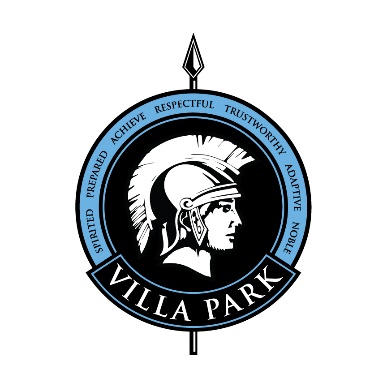 BLOCK SCHEDULE FALL 2021*Odd = 0, 1, 3, 5     *Even = 0, 2, 4, 6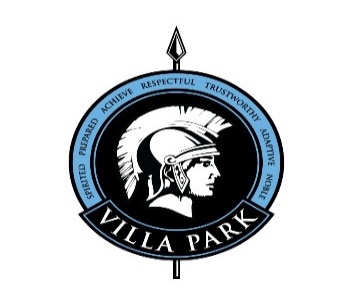 BLOCK SCHEDULE SPRING 2022*Odd = 0, 1, 3, 5     *Even = 0, 2, 4, 6DATEMONDAYTUESDAYWEDNESDAYTHURSDAYFRIDAYAug 18 – 20Full DayPeriods 0 - 6EvenOddAug 23 – 27EvenOddLATE STARTEvenOdd EvenAug 30 -Sept 3 OddEvenLATE STARTOddEvenOddSept 6 – 10Labor DayNO SCHOOL EvenLATE STARTOddEvenOddSept 13 – 17EvenOddLATE STARTEvenOddEvenSept 20 – 24OddEvenLATE STARTOddEvenOddSept 27 – Oct 1EvenOddLATE STARTEvenOddEvenOct 4 - 8OddEvenLATE STARTOddEvenOddOct 11 – 15EvenOddCOLLEGE BOARD DAYEvenOddOct 18 – 22EvenOddLATE STARTEvenOddEvenOct 25 – Oct 29OddEvenLATE STARTOddEvenOddNov 1 – 5EvenStaff DevelopmentNON-STUDENT DAYLATE STARTOddEvenOddNov 8 – 12EvenOdd    LATE STARTEvenVeteran’s DayNO SCHOOLOddNov 15 – 19EvenOddLATE STARTEvenOddEvenNov 22 - 26Nov 29 – Dec 3OddEvenLATE STARTOddEvenOddDec 6 – 10EvenOddLATE STARTEvenOddEvenDec 13 - 17OddEvenLATE STARTOddMINIMUM DAYEvenMINIMUM DAYOddDec 20 – 24Dec 27 – 31Jan 3 - 7DATEMONDAYTUESDAYWEDNESDAYTHURSDAYFRIDAYJan 10 - 14Full DayPeriods 0 - 6OddLATE STARTEvenOddEvenJan 17 – 21Martin Luther King Jr DayNO SCHOOLOddLATE STARTEvenOdd EvenJan 24 - 28OddEvenLATE STARTOddEvenOddJan 31 – Feb 4EvenOddLATE STARTEvenOddEvenFeb 7 - 11OddEvenLATE STARTOddEvenOddFeb 14 - 18EvenOddLATE STARTEvenOdd Lincoln’s BirthdayNO SCHOOLFeb 21 – 25President’s DayNO SCHOOLEvenLATE STARTOddEvenOddFeb 28 – Mar 4EvenOddLATE STARTEvenOddEvenMar 7 – 11OddEvenLATE STARTOddEvenOddMar 14 – 18EvenOddLATE STARTEvenOddEvenMar 21 – 25OddEvenLATE STARTOddEvenMINIMUM DAYOddMar 28 – Apr 1Apr 4 – 8EvenOddLATE STARTEvenOddEvenApr 11– 15OddEvenLATE STARTOddEvenOddApr 18 – 22EvenOdd    LATE STARTEvenOddEvenApr 25 – 29OddEvenLATE STARTOddEvenOddMay 2 – 6EvenOddLATE STARTEvenOddEvenMay 9 – 13OddEvenLATE STARTOddEvenOddMay 16 – 20EvenOdd LATE STARTEvenOddEvenMay 23 – 27OddEven LATE STARTOddEvenOddMay 30 – June 3Memorial DayNO SCHOOLEvenLATE STARTOddEvenOddJune 6 – 9EvenOddMINIMUM DAYEven MINIMUM DAYOdd